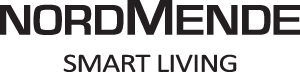 Seasonal cooking WithJenny Bristow & NordMendeRoasted Pumpkin (Chorizo) & Spinach tart.Serves 6For a great vegetarian recipe simply leave out the bacon/chorizoThis is one of my all time favourite recipes, which has endless variations with the season of the year.  The filling can vary from asapargus, courgettes, watercress, onions, the best of the seasonal vegetables from the garden in a light crumbly pastry. Fat content in this pastry is reduced and combines with a low fat topping. Great for every occasion, quick and convienent to make.Ingredients200g/8oz   plain flour - sieved100g/4oz butter or poly unsatured fat1 egg – lightly beaten2-3dsp cold waterFilling400g. Of Pumpkin flesh – cut into chunks and oven roasted in honey2dsp. honey2 red onions – sliced1dsp. Balsamic150g. Spinach50g. (2 oz) Pancetta bacon – or chirozo diced125ml (1/4 pint). No fat yoghurt2 eggs – beaten lightlyPinch of Paprika1dsp chopped fresh herbs eg parsley or basil50g / 2 oz cheese (Ballyblue Brie or parmesan)MethodPlace all the pastry ingredients in a food processor and whiz until they bind together to form a soft dough.  Roll out to the thickness of 1 cm/½ inch, to line a rectangular dish aprox. 10” x 6”.  Heat the balsamic in a small frying pan. Add the onion and cook lightly for 1 minute.  Add the oven roasted pumpkin flesh, pancetta, and cook for 2 – 3 minutes, add the spinach, and transfer to the lined pastry case. Mix together the yoghurt, eggs, herbs & paprika. If using cheese add at this stage, cut into cubes or grated. Pour over the Pumpkin mixture, bake in the oven 200 degrees C, for 20 – 25 minutes.Sundried Tomato bread Made with the best of the Seasons tomatoes. Baking your own bread has never been easier and this recipe is packed with powerful energy foods. The flour & porridge oats used can be gluten free and dairy free milk can also be used.Serves 6Oven Temp:  200°C/400°FCooking Time:  20-25 mins.Ingredients450g/1 lb Soda Bread self-raising flour75g/ 2oz porridge oatsPinch salt2dsp olive oil1 egg (lightly beaten)250ml / ½ pt buttermilk   25g/1oz mixed seeds100g/ 4oz Feta cheese50g/ 2oz sundried tomatoesA little chopped Basil (optional)MethodLightly grease a 1 lb loaf tin.To make the bread, sieve the flour and salt into a bowl. Add the seeds, feta cheese, sundried tomatoes, oil, egg, and buttermilk mixing to form a soft dough. No need to knead, transfer to the tin and bake in the middle shelf of the oven for 20-25 mins. until golden, risen and firm.Remove from the oven and cut into chunky slices and serve.Firecracking Halloween CasseroleThis is a dish that will take you through late Autumn to winter cooking. An Ideal supper or party dish with crispy apple slices golden onions, bittersweet sauce is a real treat. Can be made with sausages, chicken, or Spanish chorizo.Recipe450g (2lbs) sausages or chicken strips100g (4 oz) chorizo2 red apples 2 green apples50g (2 oz) soft brown sugar 50g (2 oz) butter1dsp olive oil4 cloves garlic2 red onions – Cut into wedges1 white onion- cut into wedges1 red, yellow, orange pepper cut into slices1 inch root ginger finely chopped200g (8oz) pumpkin flesh300ml (11 Fl.oz) apple juice2dsp Chili sauce2dsp Sundried tomato paste1 can chickpeas drainedMethodCook the chicken or sausages in the oil until golden or crisp, add the apple slices until they too become golden and crispy.In a separate pan cook the onions, pumpkin, garlic, ginger and peppers, sprinkle with soft brown sugar.Combine the 2 pots together, add the apple juice, chili sauce, tomato paste, and beans then cook either on the hob or in the oven (200 degrees C) gas mark 6 for 35 – 40 mins.Serve steaming and hot garnished with parsley or coriander.ORDER OF THE INGREDIENTSOnions -white, red, spring onions, pepper, pumpkin, chorizo, sun dried tomato paste, chilli sauce, apple, chickpeas and apple juiceToffee ApplesA delicious and entertaining treat for all the kids at Halloween.Ingredients6 to 8 eating apples8 Oz. Granulated sugar.½ tsp. Cream of Tartar4 tsp. Warm waterLolly sticksMethodDry the apples, polish, and insert a lolly stick into each one. In a heavy base saucepan – heath together the sugar, water & cream of tartar. Bring to the boil and cook until bubbly and golden. Carefully dip in each apple and leave on a cooling tray to cool.Seasonal Berry MuffinsA quick recipe when you fancy a sweet treat. These muffins are made by all-in-one method adding all the main ingredients to the bowl and beating well.Ingredients200g/8oz Cake Making Self-Raising Flour100g/4oz softened butter100g/4oz caster sugar3 eggs1 tsp baking powder100g/4oz mixed berries (raspberries, strawberries, blueberries, or blackberries)25g/1oz Demerara sugarFew drops of vanilla extract25g/1 oz of chopped hazel nutsMethodBeat together the softened butter, sugar, eggs, and flour until soft and creamy (approximately 2-3 minutes). Add the vanilla, baking powder and mix along with half the fruit and the nuts. Toss lightly.Transfer to lined muffin tins and spoon the mixture two-thirds full.  Top the muffins/cakes with the remainder of the fruit dusted with Demerara sugar.Bake in the oven at 190° Gas No 5 for approximately 25 minutes.Serve hot or cold dusted with icing sugar. 